____林園___國中____110____年___1___學期____2___次月考第___1__份 一.是非題一.是非題一.是非題一.是非題一.是非題一.是非題1.2.3.3.4.5.oxooxx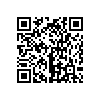 7M林園110010201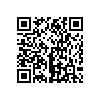 7M林園110010202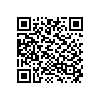 7M林園1100102037M林園110010203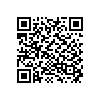 7M林園110010204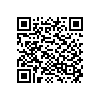 7M林園1100102056.o		7M林園110010206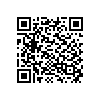 二.選擇題二.選擇題二.選擇題二.選擇題二.選擇題二.選擇題1.2.3.3.4.5.DCAABB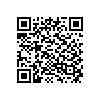 7M林園110010207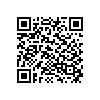 7M林園110010208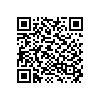 7M林園1100102097M林園110010209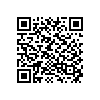 7M林園110010210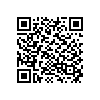 7M林園1100102116.A		7M林園110010212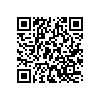 三.填充題三.填充題三.填充題三.填充題三.填充題三.填充題1.2.3.3.4.5.623x5x7x7x723x32x53x74x11<<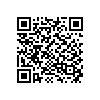 7M林園110010213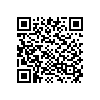 7M林園110010214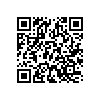 7M林園1100102157M林園110010215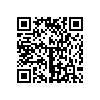 7M林園110010216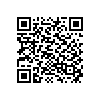 7M林園1100102176.7.8.8.9.10.(1)-3195954a=9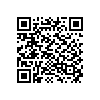 7M林園110010218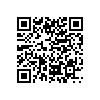 7M林園110010219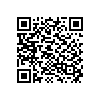 7M林園1100102207M林園110010220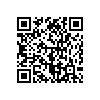 7M林園110010221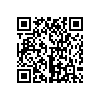 7M林園11001022210.(2)11.b=1236同上		7M林園110010223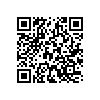 三.計算題三.計算題三.計算題三.計算題三.計算題三.計算題1.1.1.2.2.2.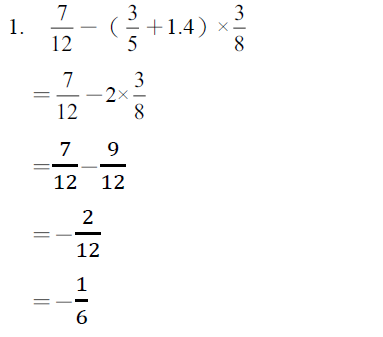 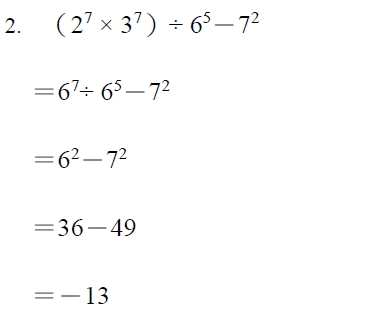 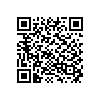 7M林園1100102247M林園1100102247M林園110010224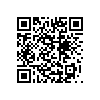 7M林園1100102257M林園1100102257M林園1100102253.3.3.4.4.4.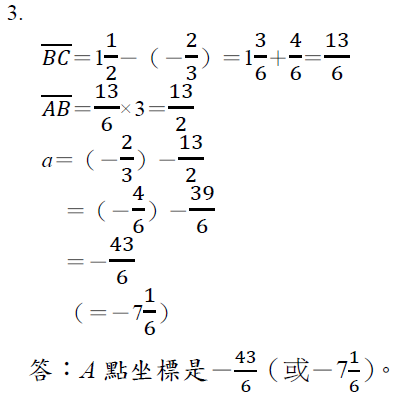 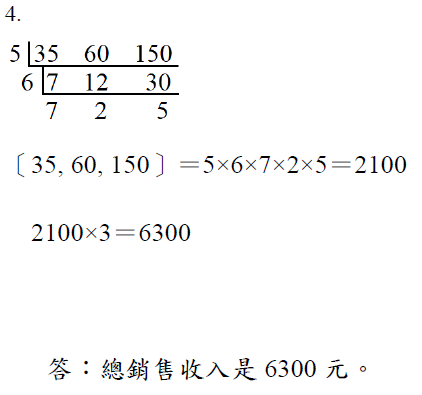 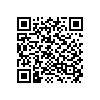 7M林園1100102267M林園1100102267M林園110010226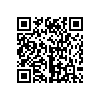 7M林園1100102277M林園1100102277M林園110010227